School of EducationReport Parameters Example All SOE cost centers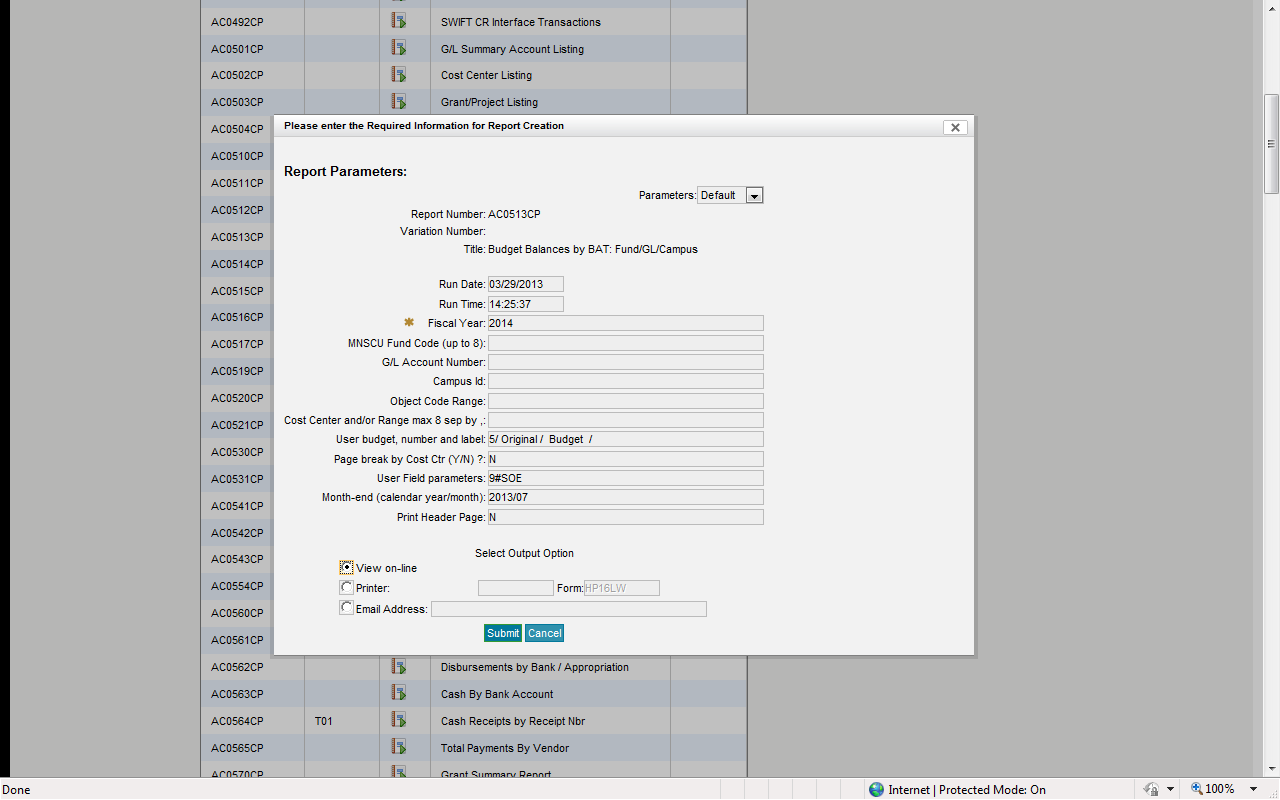 Leave “Month-end” field blank for up-to-the-minute reportEnter (calendar year/month) for month-end reportCannot run a given month-end report until that month has endedSchool of EducationReport Parameters Example All SOE Sponsored Programs cost centers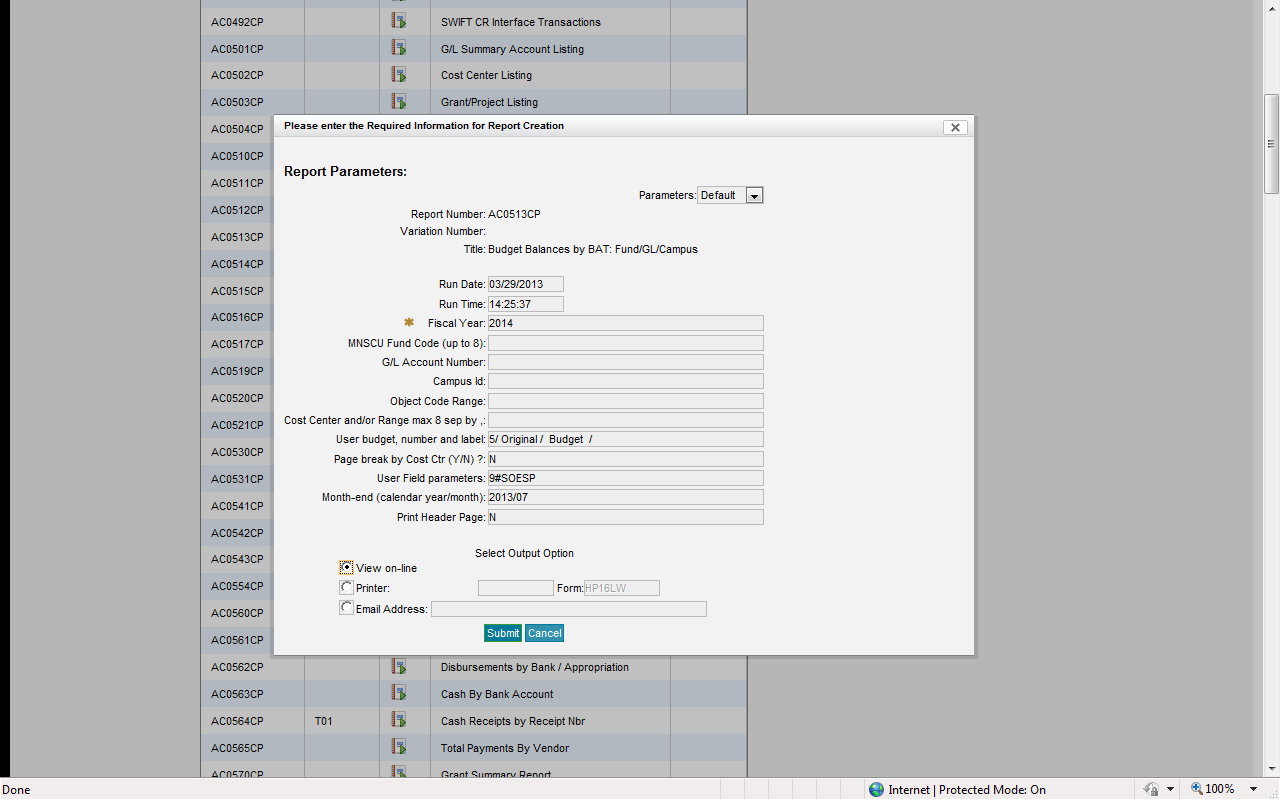 Leave “Month-end” field blank for up-to-the-minute reportEnter (calendar year/month) for month-end reportCannot run a given month-end report until that month has ended